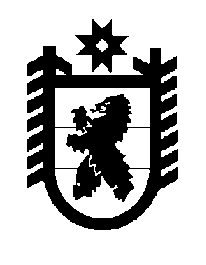 Российская Федерация Республика Карелия    ПРАВИТЕЛЬСТВО РЕСПУБЛИКИ КАРЕЛИЯПОСТАНОВЛЕНИЕот 23 марта 2018 года № 117-Пг. Петрозаводск О внесении изменений в постановление ПравительстваРеспублики Карелия от 1 февраля 2018 года № 33-П Правительство Республики Карелия п о с т а н о в л я е т:Внести в Перечень расходных обязательств муниципальных образований, возникающих при выполнении полномочий органов местного самоуправления по вопросам местного значения, в целях софинансирования которых предоставляются субсидии из бюджета Республики Карелия, целевых показателей результативности предоставления субсидий 
и их значений на 2018 год и на плановый период 2019 и 2020 годов, утвержденный постановлением Правительства Республики Карелия 
от 1 февраля 2018 года № 33-П «Об утверждении Перечня расходных обязательств муниципальных образований, возникающих при выполнении полномочий органов местного самоуправления по вопросам местного значения, в целях софинансирования которых предоставляются субсидии из бюджета Республики Карелия, целевых показателей результативности предоставления субсидий и их значений на 2018 год и на плановый период 2019 и 2020 годов» (Официальный интернет-портал правовой информации (www.pravo.gov.ru), 5 февраля 2018 года, № 1000201802050004), следующие изменения:1. Пункт 12 изложить в следующей редакции:2. Графу 6 пункта 14 изложить в следующей редакции:«средняя численность участников клубных формирований в расчете на 1 тысячу человек.».3. Пункт 15 изложить в следующей редакции:4. Сноску изложить в следующей редакции:«* Целевые показатели результативности предоставления субсидий, выраженные в процентах, соответствуют средним значениям. Показатели в разрезе муниципальных образований в Республике Карелия приведены 
в государственных программах Республики Карелия.».           Глава Республики Карелия			  										А.О. Парфенчиков«12.Вопросы местного значения в соответствии с пунктами 12, 13 части 1 статьи 14, пунктами 191, 193 части 1 статьи 15, пунктами 17, 18 части 1 статьи 16 Федерального закона от 6 октября 2003 года № 131-ФЗ «Об общих принципах организации местного самоуправления в Российской Федерации»субсидия местным бюджетам на реализацию мероприятий государ-ственной программы Республики Карелия «Развитие культуры»Министер-ство культуры Республики Карелияреализация мероприятий по сохранению мемориальных, военно-истори-ческих объектов и памятниковколичество воинских захороне-ний и мемориалов, памятников, связанных с развитием культуры и историей Республики Карелия, на которых проведены работы по сохранениюединиц3--«12.Вопросы местного значения в соответствии с пунктами 12, 13 части 1 статьи 14, пунктами 191, 193 части 1 статьи 15, пунктами 17, 18 части 1 статьи 16 Федерального закона от 6 октября 2003 года № 131-ФЗ «Об общих принципах организации местного самоуправления в Российской Федерации»субсидия местным бюджетам на реализацию мероприятий государ-ственной программы Республики Карелия «Развитие культуры»Министер-ство культуры Республики Карелиячастичная компенсация расходов на повышение оплаты труда работников бюджетной сферыотношение средней заработной платы работников муниципаль-ных учреждений культуры к средней заработной плате работников культуры в Республике Карелияпро-центов81--«12.Вопросы местного значения в соответствии с пунктами 12, 13 части 1 статьи 14, пунктами 191, 193 части 1 статьи 15, пунктами 17, 18 части 1 статьи 16 Федерального закона от 6 октября 2003 года № 131-ФЗ «Об общих принципах организации местного самоуправления в Российской Федерации»субсидия местным бюджетам на реализацию мероприятий государ-ственной программы Республики Карелия «Развитие культуры»Министер-ство культуры Республики Карелиячастичная компенсация расходов на повышение оплаты труда работников бюджетной сферыобеспечение выплаты заработной платы работникам муниципаль-ных учреждений, полностью отработавшим за соответствую-щий период норму рабочего времени и выполнившим нормы труда (трудовые обязанности), не ниже размера минимальной заработной платы в Республике Карелия, увеличенной на размер районного коэффициента и процентной надбавки за работу в районах Крайнего Севера и приравненных к ним местностяхда/нетдаМинистер-ство строитель-ства, жилищно-коммуналь-ного хозяйства и энергетики Республики Карелиястроительство и реконструкция объектов муниципальной собственностиколичество объектов в сфере культуры, сданных в эксплуатацию после строительства и реконструкцииединиц1--».«15.Вопросы местного значения в соответствии с пунктами 11, 12 части 1 статьи 14, пунктами 19, 191 части 1 статьи 15, пунктами 16, 17 части 1 статьи 16 Федерального закона от 6 октября 2003 года № 131-ФЗ «Об общих принципах организации субсидия местным бюджетам на реализацию мероприятий по поддержке отрасли культурыМинистер-ство культуры Республики Карелиягосударственная поддержка муни-ципальных учреждений культуры и лучших работни-ков муниципаль-ных учреждений культуры, нахо-дящихся на территории сельских поселенийколичество посещений организаций культуры по отношению к уровню 2010 годапро-центов118,5119120местного самоуправления в Российской Федерации»комплектование книжных фондов муниципальных общедоступных библиотек субъектов Российской Федерацииколичество посещений организаций культуры по отношению к уровню 2010 годапро-центов118,5119120местного самоуправления в Российской Федерации»подключение муниципальных общедоступных библиотек субъектов Российской Федерации к информационно-телекомму-никационной сети Интернетколичество посещений организаций культуры по отношению к уровню 2010 годапро-центов118,5119120местного самоуправления в Российской Федерации»развитие учреждений культурыколичество посещений организаций культуры по отношению к уровню 2010 годапро-центов118,5119120местного самоуправления в Российской Федерации»создание и модернизация учреждений культурно-досугового типа в сельской местностидоля зданий учреждений культурно-досугового типа в сельской местности, находящихся в неудовлетворительном состоянии, в общем количестве зданий учреждений культурно-досугового типа в сельской местностипро-центов3025-».